§8886.  ReportsThe director shall produce the following reports.  [PL 1989, c. 555, §12 (NEW); PL 1989, c. 600, Pt. B, §11 (AFF).]1.  Harvesting practices.  Utilizing a sample of forest landowner reports and any other appropriate survey methods, the director shall tabulate an annual survey of the methods of harvesting and the harvest practices employed.  The information on harvesting must include, but is not limited to, the silvicultural prescriptions employed, the estimated acreage of various harvest methods, including clear-cutting, the extent of whole-tree harvesting of both solid and chipped wood, the number of clear-cuts over 75 acres in size, the total acres planted and the total acres precommercially thinned.[PL 2011, c. 532, §11 (AMD).]2.  Annual price reports.  The bureau shall publish, annually, a report on prices as specified below.  These reports must be reported by zones as determined by the director and must include a statewide average of all zones.A.  The reports must include stumpage prices paid for forest tree species of the State as reported pursuant to section 8885.  Prices for other forest products may be collected using acceptable survey techniques.  [PL 1997, c. 720, §18 (AMD).]B.    [PL 2005, c. 133, §5 (RP).][PL 2005, c. 133, §5 (AMD); PL 2011, c. 657, Pt. W, §7 (REV); PL 2013, c. 405, Pt. A, §23 (REV).]SECTION HISTORYPL 1989, c. 555, §12 (NEW). PL 1989, c. 600, §B11 (AMD). PL 1997, c. 720, §18 (AMD). PL 2005, c. 133, §5 (AMD). PL 2011, c. 532, §11 (AMD). PL 2011, c. 657, Pt. W, §7 (REV). PL 2013, c. 405, Pt. A, §23 (REV). The State of Maine claims a copyright in its codified statutes. If you intend to republish this material, we require that you include the following disclaimer in your publication:All copyrights and other rights to statutory text are reserved by the State of Maine. The text included in this publication reflects changes made through the First Regular and First Special Session of the 131st Maine Legislature and is current through November 1, 2023
                    . The text is subject to change without notice. It is a version that has not been officially certified by the Secretary of State. Refer to the Maine Revised Statutes Annotated and supplements for certified text.
                The Office of the Revisor of Statutes also requests that you send us one copy of any statutory publication you may produce. Our goal is not to restrict publishing activity, but to keep track of who is publishing what, to identify any needless duplication and to preserve the State's copyright rights.PLEASE NOTE: The Revisor's Office cannot perform research for or provide legal advice or interpretation of Maine law to the public. If you need legal assistance, please contact a qualified attorney.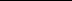 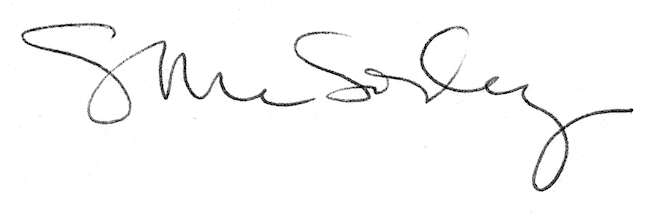 